  MADONAS NOVADA PAŠVALDĪBA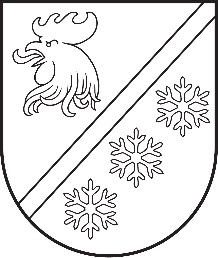 Reģ. Nr. 90000054572Saieta laukums 1, Madona, Madonas novads, LV-4801 t. 64860090, e-pasts: pasts@madona.lv ___________________________________________________________________________MADONAS NOVADA PAŠVALDĪBAS DOMESLĒMUMSMadonā2023. gada 30. novembrī						        	     		      Nr. 753									    (protokols Nr. 22, 30. p.)Par finansējuma piešķiršanu ēkas Alunāna ielā 4, Madonā fasādes un jumta remontdarbiemMadonas pilsētas pirmsskolas izglītības iestādes “Kastanītis” ēkai Alunāna ielā 4, pieaicinot Madonas novada pašvaldības speciālistus, pilsētas pārvaldnieku un deputātus, tika veikta apsekošana, kuras laikā konstatēts:Ēkai ir jumta segums Onduline (nav precīzu datu, bet aptuvenais uzklāšanas gads - 1998.gads). Uz šo brīdi tas ir fiziski nolietojies, ik pa laikam atdalās kāds fragments, atsedzot jumta konstrukciju, kā rezultāta nokrišņi rada mitrumu un notecējumus ēkas iekštelpās.Jumta notekas nekad nav tīrītas, iespējams tajās ir sakrituši netīrumi, smiltis, lapas, kas būtiski kavē lietus ūdens novadi pa notekām, tas plūst pāri un bojā fasādes apmetumu. Apmetums piebriest, atdalās un krīt lejā, apdraudot bērnu un pieaugušo dzīvības.Lai primāri novērstu draudus cilvēku dzīvībai un nokrišņu radītā mitruma iekļūšanu ēkā, nepieciešams:attīrīt fasādi no drūpošā apmetuma,fasādes plaknē radušos caurumus gruntēt un aizpildīt ar apmetumu,lietusūdens noteksistēmas apkope,jumta karnīzes remonts.Tika veikta tirgus izpēte un apzināti 3 celtniecības firmu piedāvājumi, viszemāko cenas piedāvājumu iesniedza SIA “RK Celtnieks”, kurai augstākminēto darbu izmaksas sastāda 6089.14 EUR.Pamatojoties uz sniegto informāciju, ņemot vērā 15.11.2023. Uzņēmējdarbības, teritoriālo un vides jautājumu komitejas un 22.11.2023. Finanšu un attīstības komitejas atzinumus, atklāti balsojot: PAR – 17 (Aigars Šķēls, Aivis Masaļskis, Andris Dombrovskis, Andris Sakne, Artūrs Čačka, Artūrs Grandāns, Arvīds Greidiņš, Gunārs Ikaunieks, Guntis Klikučs, Iveta Peilāne, Kaspars Udrass, Māris Olte, Rūdolfs Preiss, Sandra Maksimova, Valda Kļaviņa, Vita Robalte, Zigfrīds Gora), PRET – NAV, ATTURAS – NAV, Madonas novada pašvaldības dome NOLEMJ:Piešķirt finansējumu Madonas pilsētas PII Ķastanītis” ēkas Alunāna ielā 4 fasādes un jumta remontdarbiem EUR 6089.14 apmērā no 2023. gada Madonas novada pašvaldības budžeta nesadalītajiem līdzekļiem.Domes priekšsēdētāja vietnieks				            Z. Gora	Raubiška 26131707ŠIS DOKUMENTS IR ELEKTRONISKI PARAKSTĪTS AR DROŠU ELEKTRONISKO PARAKSTU UN SATUR LAIKA ZĪMOGU